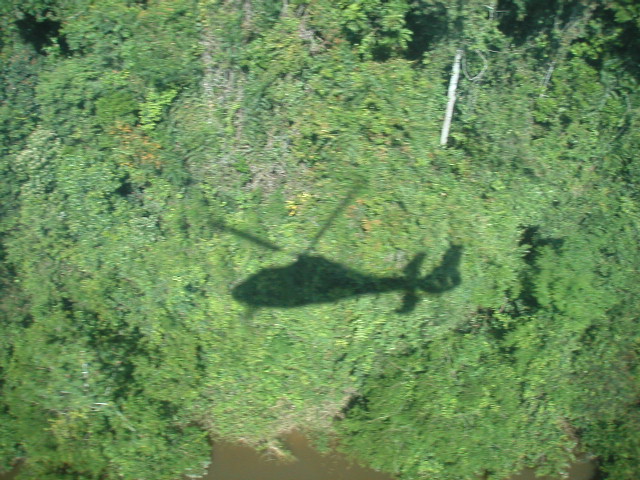 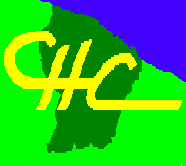 Le service Urgences-SAMU recrute afin de renforcer son équipe des médecins urgentistes et/ou généralistes 
Effectifs et activité : Equipe de 180 personnels dont 37 postes médicaux47 000 passages SAU (5% SAUV, 25%, filière courte, 25% filière pédiatrique, 45% box)1400 séjours UHCD45 000 Décisions de régulation2500 SMUR dont 600 hélismur et 230 evasan sur moyen et long courrierActivité variée: traumatologiepédiatrie : 30% des passagesfilière pédiatrique 8 h – 18h aux urgences avec pédiatres depuis 2016 infectiologiemédecine polyvalentegériatrie (4% des passages)Conditions :Les praticiens peuvent tourner sur les différents postes : filière courte, sauv, box, smur, uhcd possible (régulation pour les plus anciens et possibilité de ne travailler qu'en box ou en consultation d'accueil pour certains)48 h avec repos de sécurité garde et temps additionnel possibleContrat de remplacement avec majoration de 50% (40% outre mer + 10% précarité)Déplacement - Hébergement et voiture le premier mois	A bientôtL’équipe du service Urgences SAMU de CayenneTel : 05 94 39 52 52Email : gerald.egmann@ch-cayenne.fr / nicole.caharel@ch-cayenne.fr